15.05.2020р		                     Вихователь:  Любов Петрівна Лейба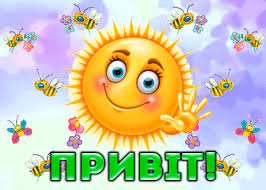 Шановні батьки!Сьогоднішня тема: «Розумники»Діти обожнюють грати! Крім того, гра - провідна діяльність їхнього віку, за допомогою якої вони досліджують навколишній світ, предмети та явища у ньому. Дорослі можуть допомагати малюкам використовувати іграшки по-різному: наприклад, машинки можуть не тільки «їздити»-їх можна сортувати за кольором, розміром, призначенням, відправляти їх на «автомийку» тощо. Можна склеїти кілька аркушів паперу та намалювати на них дороги і будинки – тоді ви отримаєте «місто», яким також можна «їздити». Це ж стосується й інших іграшок.  . Просто заповніть ванну іграшками та посадіть туди дитину.Цікавими для малят є ігри з коробками. Якщо у вас немає – обов’язково придбайте таку коробку. З коробки можна побудувати фортецю, обмалювати її, обклеїти наліпками чи різними картинками, вирізаними зі старих журналів. Переодягання та рольові ігри. Знайдіть вдома різноманітний одяг, прикраси та інший реквізит. Запропонуйте вашому малюку стати журналістом,лікарем,пожежником,ветеринаром, фермером, астронавтом і таке інше. Дозвольте дитині брати ваші головні убори, шарфи, рукавички та взуття. Допомагайте їм з пошуком необхідних матеріалів.Діти люблять співати і танцювати, особливо якщо ви приєднуєтеся до них!  Увімкніть музику та влаштуйте танцювальну вечірку. Співайте розвивальні дитячі пісні. Зробіть музичні інструменти: переверніть каструлі та відра догори дном, використовуйте дерев’яні ложки. Можна, наприклад, зробити маракаси, насипавши рис у порожні пляшки чи пластикові контейнери. Грайте в шаради: імітуйте різних тварин рухами та голосом і пропонуйте дітям відгадати, що це за тварина. Грайте по черзі.  Грайте в настільні ігри. Час карантину можна провести з користю та навчити дитину грати у доміно, лото та інші. Малюйте, ліпіть з пластиліну, грайте з різними матеріалами. Слід розвивати у дитини елементарні уміння, користуватися олівцем, ножицями; вчити її виготовляти різні вироби; разом з нею виготовляти вироби з паперу, пластиліну, з природних матеріалів. Важливо, щоб дитина отримувала задоволення від виконаної роботи, раділа результатам своєї праці. 